Review on DrumUp, online article searching toolI checked DrumpUp. This tool is useful in finding articles by category/hashtags.See the screenshot below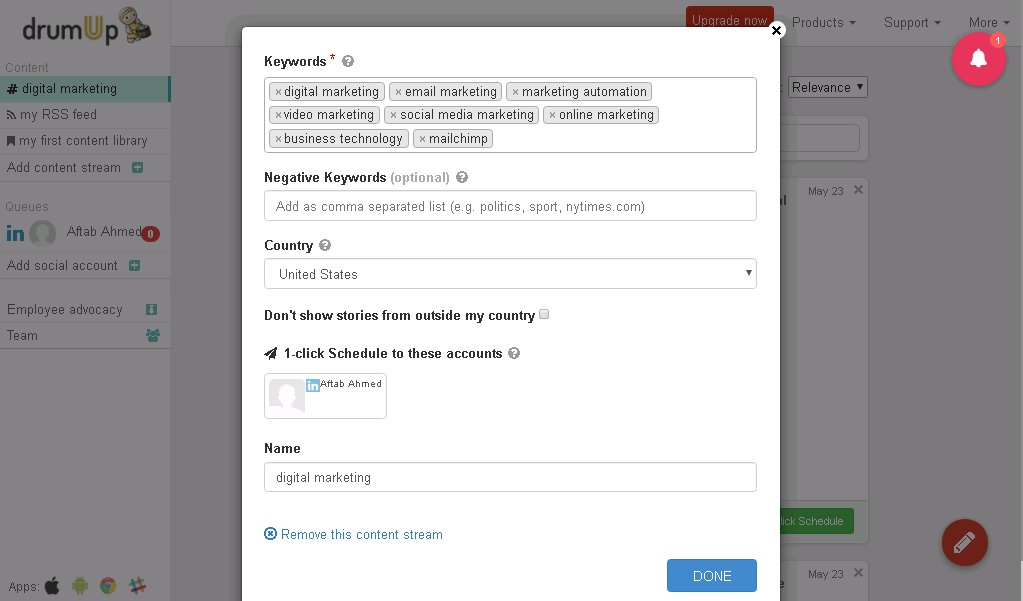 Benefits:# Here we will give them categories names and they will find articles according to our preferences. # Allow setting negative keywords.# Allow country wise search.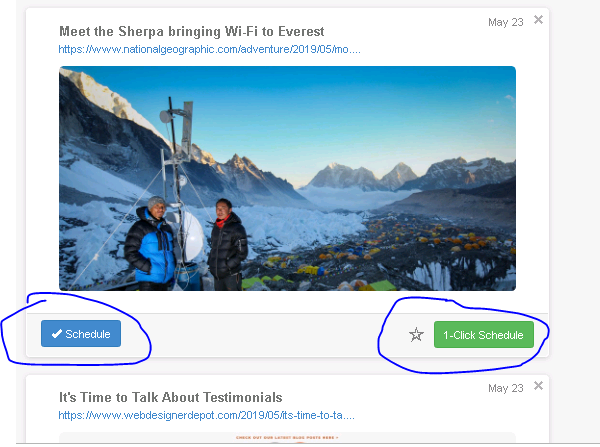 Here they find out some articles according to my category setting.Benefits:# We can schedule the collected posts from here to share them on social media accounts. They are able to suggest hashtags and mentions while scheduling.# Another benefit of DrumUp is that we can create our own content library here and can schedule the post for social media accounts.Issues with DrumUp:But I found their article sourcing is not too good. I searched using a single category like "Bitcoin" and they retrieve most irrelevant articles. Tried using some other category like "Online Marketing" and they retrieve many irrelevant articles. I think they gather articles by #Hashtags and most people used to add many irrelevant hashtags with their articles/blog posts.Alternative tool of DrumUp:Here is another very similar online tools named "Pocket (https://getpocket.com)". This one is also for collecting articles. I used to find articles using this one while working with Steve (my last client)Benefits:# Gives most relevant articles.# Can see how many people saved the article. So we can know on which types of articles people are more interested in.# Can save the articles by categories/tags.# They have categories like "Must Read", "Trending", "Tech", "Finance" etc where they show the most viewed and read articles.# They fetch articles by search title, not by hashtags.# Most of their fetched articles from top article websites like Forbes, Entrepreneurs, etc.As I'm working to rewrite various articles for MVP I will use these both online apps. But still I would say Google search is best in finding articles.